     Công ty chuyên về Game Art Products có trụ sở chính tại Seoul, Hàn Quốc hiện đang tuyển dụng vị trí sau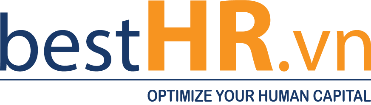 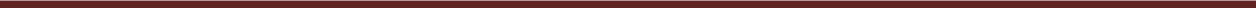 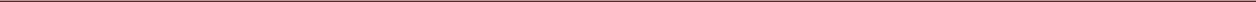 3D CHARACTER ARTIST3D CHARACTER ARTISTQUYỀN LỢI- Mức lương: thoả thuận (dựa vào kinh nghiệm)- Chế độ đầy đủ - Môi trường làm việc năng động, trẻ trung, quốc tế- Cơ sở vật chất tiện nghi, đầy đủ - Tea-break, free snack hàng tuầnTHỜI GIAN LÀM VIỆCGiờ hành chính thứ 2-thứ 6MÔ TẢ CÔNG VIỆC- Dựng các sản phẩm model về nhân vật game 3D,- Dàn, trải và tách các lớp UV map tối ưu nhất để làm texture,- Vẽ texture cho model nhân vật 3D style realistic,- Bảo đảm hoàn thành công việc theo đúng deadline từ phòng sản xuất,- Hỗ trợ và giúp đỡ các thành viên trong Team trong quá trình làm việc,- Làm việc trực tiếp cùng Art Director, Art Leader và Production Manager,- Tham gia các dự án Character theo phong cách Style Realistics.YÊU CẦU- Level từ Junior-Senior (kinh nghiệm trên 4 năm)- Có kinh nghiệm làm 3D Character trong môi trường Game Art Production,- Thuần thục các softs phổ biến như: Maya or 3Ds Max, Photoshop, Body paint 3D, Marvelous Design, Zbrush, Substance Painter…- Khả năng quan sát, phân tích, thể hiện thẩm mỹ tốt, hiểu về giải phẫu học, hình khối, màu sắc, ánh sáng, chất liệu tốt.- Modeling, sculpting, uv layout, thể hiện texture tốt theo chuẩn PBR Shader.- Có thể thích nghi nhanh với các phong cách Game Art khác nhau.- Tôn trọng lịch trình làm việc theo tiến độ của dự án.- Tinh thần làm việc độc lập, tự chủ, hỗ trợ các thành viên trong Team để cùng hoàn thành tốt dự án.ĐỊA ĐIỂM LÀM VIỆCToà nhà E.Town Central Đoàn Văn Bơ Q.4 TP.HCM